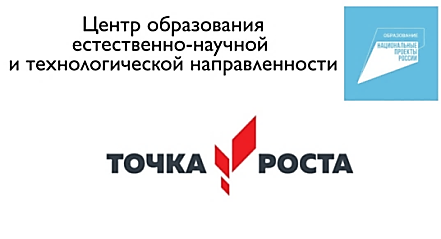 20 апреля 2022 г. состоялась районная экологическая научно-практическая конференция «Сохраним планету голубой и зеленой», посвященная Дню Земли. Центр образования «Точка роста» МБОУ СШ №9 г. Ярцево представляли  4 человека:Секция «Первые шаги»: Силаев Глеб (5 класс)  представил свою работу «Биологические и экологические особенности комнатного растения – суккулента» (кружок «Юный химик», руководитель - Максимович Н.Е.).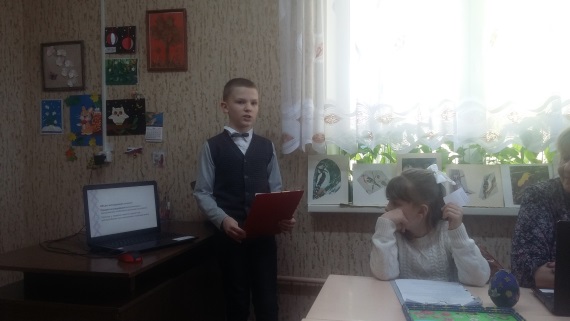 Секция «Исследователи природы»: Иванова Анастасия (6а класс) представила работу «Капризный фотосинтез» (курс внеурочной деятельности « Экспериментальная биология», руководитель - Курносенкова В.А.).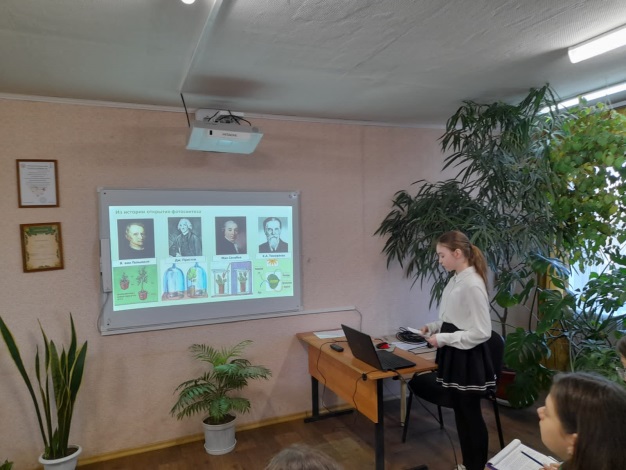 Ковалева Алена, Шестакова Елизавета (6 а класс) представили работу « Почему краснеют листья» (курс внеурочной деятельности « Экспериментальная биология», руководитель - Курносенкова В.А.).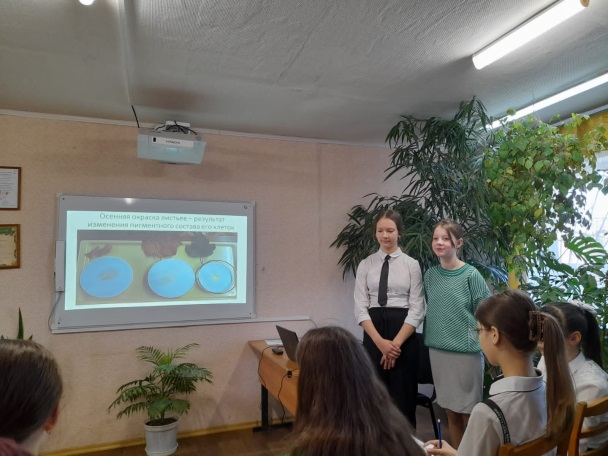 Обучающиеся рассказали о своих работах и ответили на вопросы членов жюри.Итоги конференции: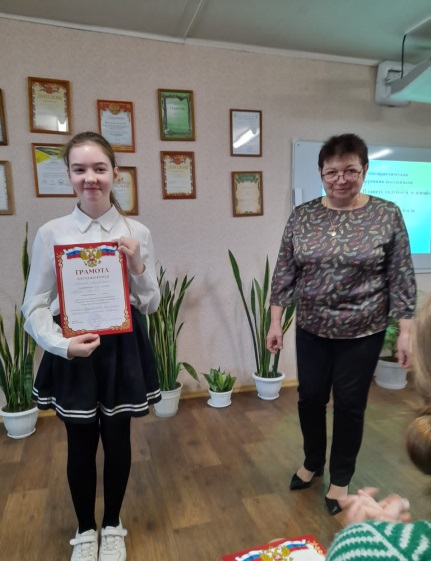 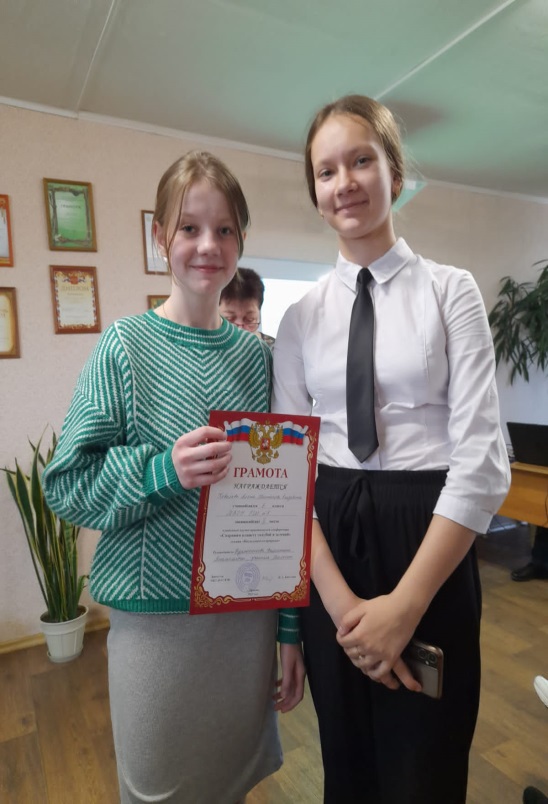 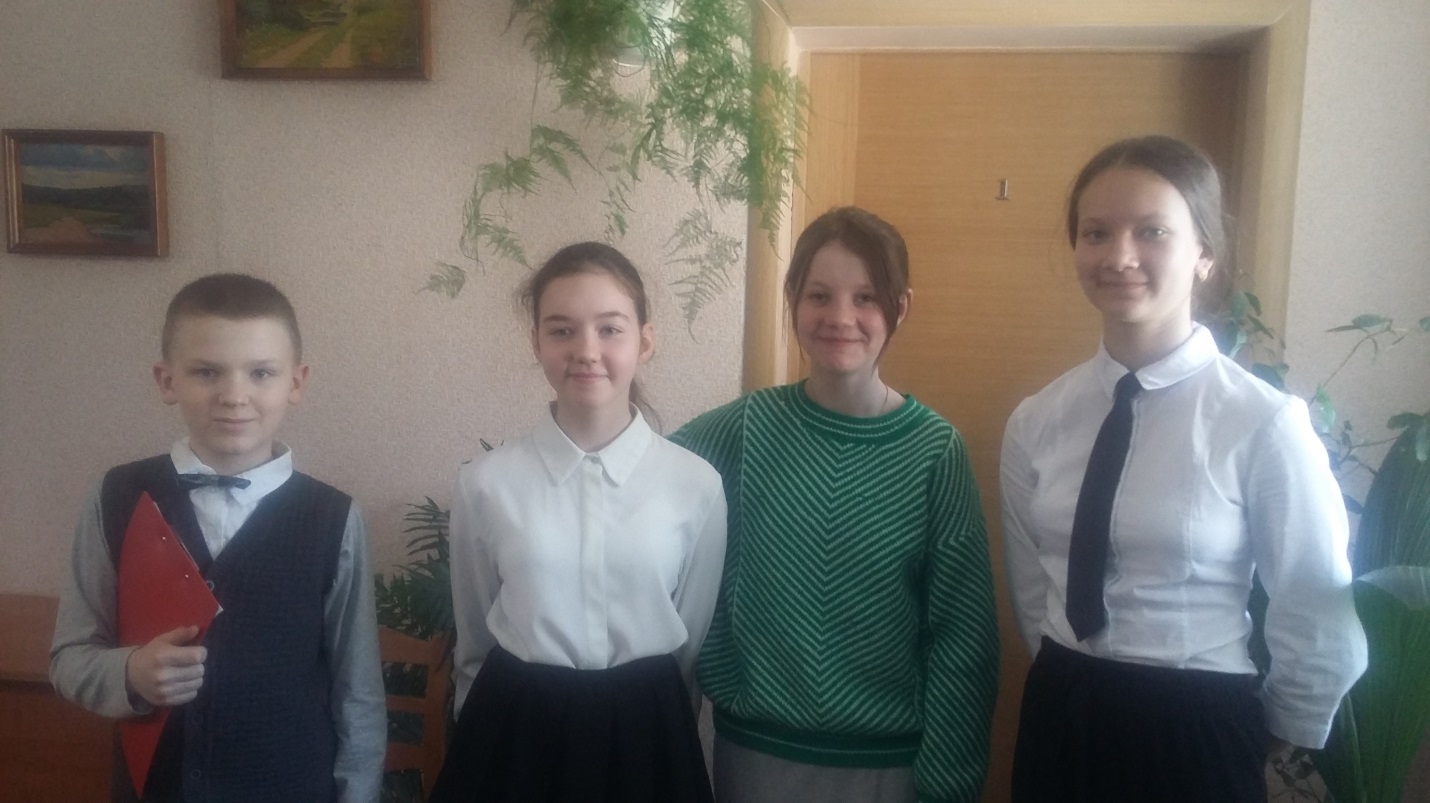 Иванова Анастасия -                   Ковалева Алена,                             Силаев Глеб-                                                        Шестакова Елизавета-                       2   место          1 место                                                  2 местоПоздравляем наших юных исследователей с их первой победой! Они достойно представили нашу школу!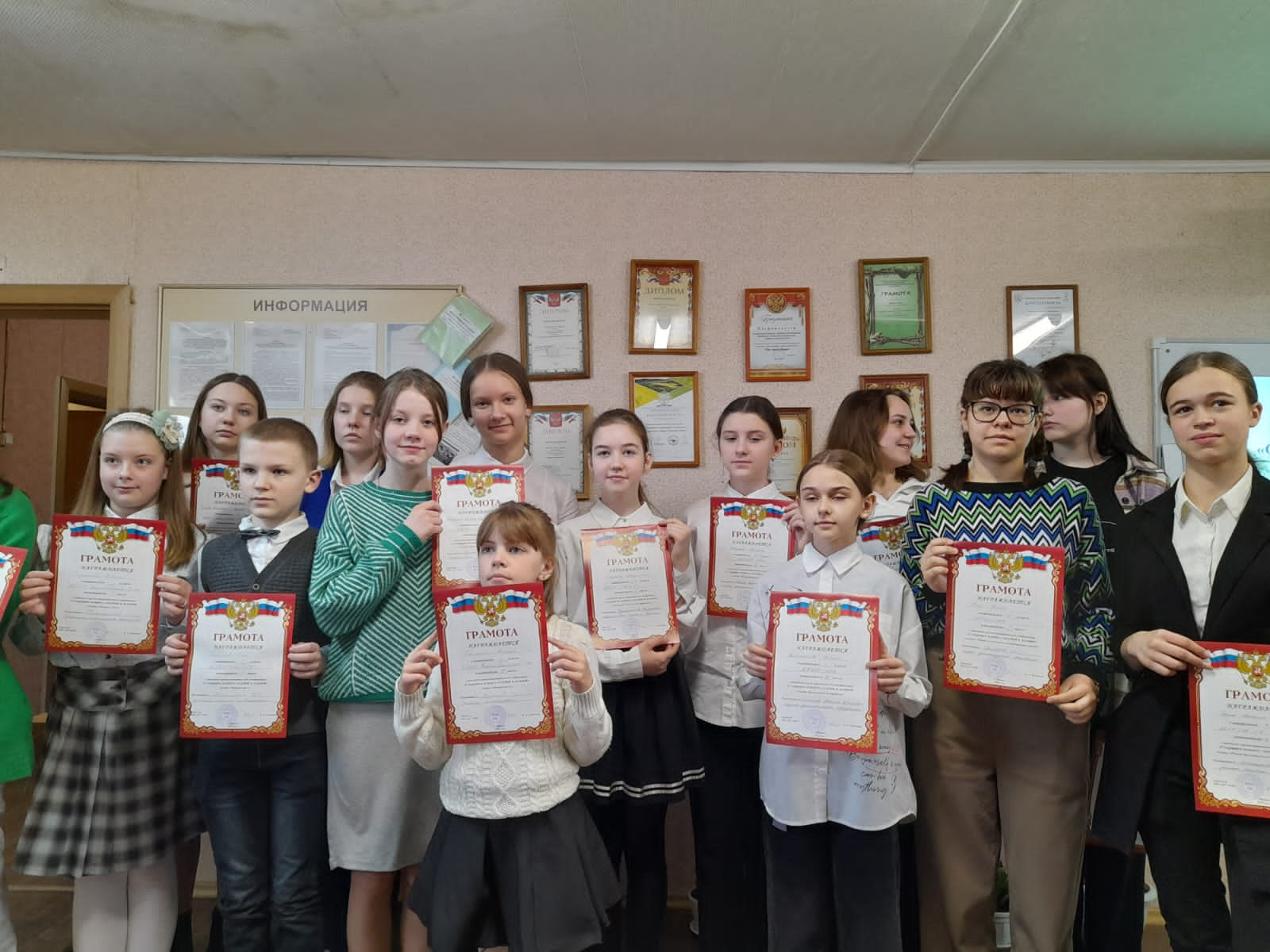 